Protocol for the Examination of Specimens From Patients With Carcinoma and Carcinosarcoma of the Endometrium Version: 4.4.0.0Protocol Posting Date: December 2022 CAP Laboratory Accreditation Program Protocol Required Use Date: September 2023The changes included in this current protocol version affect accreditation requirements. The new deadline for implementing this protocol version is reflected in the above accreditation date.For accreditation purposes, this protocol should be used for the following procedures AND tumor types:This protocol is NOT required for accreditation purposes for the following:The following tumor types should NOT be reported using this protocolAuthorsBarbara A. Crothers, DO*; Lara R. Harik, MD, FCAP*; Uma G. Krishnamurti, MD, PhD*; Gulisa Turashvili, MD, PhD; Krisztina Hanley, MD.
With guidance from the CAP Cancer and CAP Pathology Electronic Reporting Committees.
* Denotes primary author.Accreditation RequirementsThis protocol can be utilized for a variety of procedures and tumor types for clinical care purposes. For accreditation purposes, only the definitive primary cancer resection specimen is required to have the core and conditional data elements reported in a synoptic format.Core data elements are required in reports to adequately describe appropriate malignancies. For accreditation purposes, essential data elements must be reported in all instances, even if the response is “not applicable” or “cannot be determined.”Conditional data elements are only required to be reported if applicable as delineated in the protocol. For instance, the total number of lymph nodes examined must be reported, but only if nodes are present in the specimen.Optional data elements are identified with “+” and although not required for CAP accreditation purposes, may be considered for reporting as determined by local practice standards.The use of this protocol is not required for recurrent tumors or for metastatic tumors that are resected at a different time than the primary tumor. Use of this protocol is also not required for pathology reviews performed at a second institution (ie, secondary consultation, second opinion, or review of outside case at second institution).Synoptic ReportingAll core and conditionally required data elements outlined on the surgical case summary from this cancer protocol must be displayed in synoptic report format. Synoptic format is defined as:Data element: followed by its answer (response), outline format without the paired Data element: Response format is NOT considered synoptic.The data element should be represented in the report as it is listed in the case summary. The response for any data element may be modified from those listed in the case summary, including “Cannot be determined” if appropriate.Each diagnostic parameter pair (Data element: Response) is listed on a separate line or in a tabular format to achieve visual separation. The following exceptions are allowed to be listed on one line:Anatomic site or specimen, laterality, and procedurePathologic Stage Classification (pTNM) elementsNegative margins, as long as all negative margins are specifically enumerated where applicableThe synoptic portion of the report can appear in the diagnosis section of the pathology report, at the end of the report or in a separate section, but all Data element: Responses must be listed together in one locationOrganizations and pathologists may choose to list the required elements in any order, use additional methods in order to enhance or achieve visual separation, or add optional items within the synoptic report. The report may have required elements in a summary format elsewhere in the report IN ADDITION TO but not as replacement for the synoptic report ie, all required elements must be in the synoptic portion of the report in the format defined above.Summary of Changesv 4.4.0.0Lymphovascular update to Lymphatic and / or Vascular InvasionUpdated pTNM ClassificationNote K was updated for staging Reporting TemplateProtocol Posting Date: December 2022 Select a single response unless otherwise indicated.CASE SUMMARY: (ENDOMETRIUM)  Standard(s): AJCC-UICC 8, FIGO Cancer Report 2018 CLINICAL  +Clinical History (Note A) (select all that apply) ___ Lynch syndrome  ___ Other (specify): _________________ SPECIMEN (Note B) Procedure (select all that apply) For information about lymph node sampling, please refer to the Regional Lymph Node section.  ___ Total hysterectomy and bilateral salpingo-oophorectomy  ___ Radical hysterectomy  ___ Simple hysterectomy  ___ Supracervical hysterectomy  ___ Bilateral salpingo-oophorectomy  ___ Right salpingo-oophorectomy  ___ Left salpingo-oophorectomy  ___ Salpingo-oophorectomy, side not specified  ___ Right oophorectomy  ___ Left oophorectomy  ___ Oophorectomy, side not specified  ___ Bilateral salpingectomy  ___ Right salpingectomy  ___ Left salpingectomy  ___ Salpingectomy, side not specified  ___ Vaginal cuff resection  ___ Omentectomy  ___ Peritoneal biopsy(ies)  ___ Peritoneal washing  ___ Other (specify): _________________ +Hysterectomy Type  ___ Abdominal  ___ Vaginal  ___ Vaginal, laparoscopic-assisted  ___ Laparoscopic  ___ Laparoscopic, robotic-assisted  ___ Other (specify): _________________ ___ Not specified  +Specimen Integrity  ___ Intact  ___ Opened  ___ Morcellated  ___ Other (specify): _________________ TUMOR  +Tumor Site (select all that apply) ___ Endometrium: _________________ ___ Lower uterine segment: _________________ ___ Endometrial polyp: _________________ ___ Other (specify): _________________ ___ Cannot be determined: _________________ +Tumor Size  ___ Greatest dimension in Centimeters (cm): _________________ cm+Additional Dimension in Centimeters (cm): ____ x ____ cm___ Cannot be determined (explain): _________________ Histologic Type (Note C) ___ Endometrioid carcinoma, NOS  ___ POLE-ultramutated endometrioid carcinoma  ___ Mismatch repair–deficient endometrioid carcinoma  ___ p53-mutant endometrioid carcinoma  ___ No specific molecular profile (NSMP) endometrioid carcinoma  ___ Serous carcinoma  ___ Carcinosarcoma  ___ Mucinous carcinoma, intestinal type  ___ Clear cell adenocarcinoma, NOS  ___ Small cell neuroendocrine carcinoma  ___ Large cell neuroendocrine carcinoma  ___ Mixed neuroendocrine non-neuroendocrine carcinoma  ___ Mixed cell adenocarcinoma (specify types and percentages): _________________ ___ Dedifferentiated carcinoma  ___ Undifferentiated carcinoma, NOS  ___ Mesonephric adenocarcinoma  ___ Squamous cell carcinoma, NOS  ___ Mesonephric-like adenocarcinoma  ___ Other histologic type not listed (specify): _________________ +Histologic Type Comment: _________________ Histologic Grade# (Note D) # International Federation of Gynecology and Obstetrics (FIGO) Grading System applies to endometrioid and mucinous carcinomas only. Serous, clear cell, transitional, small cell and large cell neuroendocrine carcinomas, undifferentiated / dedifferentiated carcinomas, and carcinosarcomas are generally considered to be high grade and it is not recommended to assign a histologic grade to these tumor types.  ___ FIGO grade 1  ___ FIGO grade 2  ___ FIGO grade 3  ___ Other (specify): _________________ ___ Cannot be assessed (explain): _________________ ___ Not applicable  +Two-Tier Grading System (for endometrioid carcinomas only)  ___ Low grade (encompassing FIGO 1 and 2)  ___ High grade (FIGO 3)  ___ Other (specify): _________________ ___ Cannot be assessed: _________________ ___ Not applicable  Myometrial Invasion (Note E) ___ Not identified  ___ Present  Depth of Myometrial Invasion  ___ Specify in Millimeters (mm): _________________ mm___ Other (specify): _________________ ___ Cannot be determined (explain): _________________ Myometrial Thickness  ___ Specify in Millimeters (mm): _________________ mm___ Other (specify): _________________ ___ Cannot be determined (explain): _________________ Percentage of Myometrial Invasion  ___ Specify Percentage: _________________ %___ Estimated to be less than 50%  ___ Estimated to be 50% or greater  ___ Cannot be determined (explain): _________________ ___ Cannot be determined (explain): _________________ ___ Not applicable  +Adenomyosis  ___ Not identified  ___ Present, uninvolved by carcinoma  ___ Present, involved by carcinoma  ___ Cannot be determined: _________________ Uterine Serosa Involvement  ___ Not identified  ___ Present  ___ Cannot be determined (explain): _________________ +Lower Uterine Segment Involvement (Note F) ___ Not identified  ___ Present, superficial (non-myoinvasive)  ___ Present, myoinvasive  ___ Present: _________________ ___ Cannot be determined (explain): _________________ Cervical Stroma Involvement (Note G) ___ Not identified  ___ Present  +Depth of Cervical Stroma Invasion  ___ Specify in Millimeters (mm): _________________ mm___ Other (specify): _________________ ___ Cannot be determined: _________________ +Cervical Stroma Thickness  ___ Specify in Millimeters (mm): _________________ mm___ Other (specify): _________________ ___ Cannot be determined: _________________ ___ Cannot be determined (explain): _________________ ___ Not applicable  Other Tissue / Organ Involvement# (select all that apply) # Any organ not selected is either not involved or was not submitted.  ___ Not applicable  ___ Not identified  ___ Right ovary  ___ Left ovary  ___ Ovary (side not specified)  ___ Right fallopian tube  ___ Left fallopian tube  ___ Fallopian tube (side not specified)  ___ Vagina  ___ Right parametrium  ___ Left parametrium  ___ Parametrium (side not specified)  ___ Pelvic wall  ___ Bladder wall  ___ Bladder mucosa##  ___ Rectal wall  ___ Bowel mucosa##  ___ Other organs / tissue (specify): _________________ ___ Cannot be determined (explain): _________________ ## Tumor must involve the mucosal surface  Peritoneal / Ascitic Fluid (Note H) ___ Not submitted / unknown  ___ Malignant cells not identified  # Borderline tumor cells in fluids are classified as “atypia of undetermined significance”; if malignancy cannot be excluded, cells are classified as “suspicious for malignancy”.  ___ Atypical# (explain): _________________ ___ Suspicious# (explain): _________________ ___ Malignant cells present  ___ Cannot be determined: _________________ ___ Results pending  Lymphatic and / or Vascular Invasion (Note I) ___ Not identified  ___ Present  ___ Low (less than 3 vessel involvement) (specify location, if possible): _________________ ___ Extensive (greater than or equal to 3 vessel involvement) (specify location, if possible): _________________ ___ Equivocal (explain): _________________ ___ Cannot be determined: _________________ +Tumor Comment: _________________ MARGINS (Note J) Margin Status  Margin section is required only if cervix and / or parametrium / paracervix is involved by carcinoma.  ___ Not applicable  ___ All margins negative for invasive carcinoma  +Closest Margin(s) to Invasive Carcinoma (select all that apply) ___ Ectocervical / vaginal cuff (specify location, if possible): _________________ ___ Parametrial / paracervical (specify location, if possible): _________________ ___ Other (specify): _________________ ___ Cannot be determined: _________________ +Distance from Invasive Carcinoma to Closest Margin  Specify in Millimeters (mm)  ___ Exact distance: _________________ mm___ Greater than: _________________ mm___ At least: _________________ mm___ Less than: _________________ mm___ Less than 1 mm  ___ Other (specify): _________________ ___ Cannot be determined: _________________ ___ Invasive carcinoma present at margin  Margin(s) Involved by Invasive Carcinoma (select all that apply) ___ Ectocervical / vaginal cuff (specify location, if possible): _________________ ___ Parametrial / paracervical (specify location, if possible): _________________ ___ Other (specify): _________________ ___ Cannot be determined: _________________ ___ Other (specify): _________________ ___ Cannot be determined (explain): _________________ +Margin Comment: _________________ REGIONAL LYMPH NODES  Regional Lymph Node Status#  # Lymph nodes designated as pelvic (parametrial, obturator, internal iliac (hypogastric), external iliac, common iliac, sacral, presacral) and para-aortic are considered regional lymph nodes. Any other involved nodes should be categorized as metastases (pM1) and reported in the distant metastasis section. Presence of isolated tumor cells no greater than 0.2 mm in regional lymph node(s) is considered N0 (i+).  ___ Not applicable (no regional lymph nodes submitted or found)  ___ Regional lymph nodes present  ___ All regional lymph nodes negative for tumor cells  ___ Tumor present in pelvic lymph node(s)  Macrometastases (greater than 2 mm), Micrometastases (greater than 0.2 mm to 2 mm), Isolated Tumor Cells (ITC: less than or equal to 0.2 mm or single cells or clusters of cells less than or equal to 200 cells in a singlelymph node cross section). If pelvic and / or para-aortic lymph nodes are submitted and positive for tumor cells, reporting the number of nodes with or without macrometastases and micrometastases is required. Reporting isolated tumor cells is required only in the absence of macrometastasis or micrometastasis.  Pelvic Lymph Nodes (required only if present)  Total Number of Pelvic Nodes with Macrometastasis (greater than 2 mm) (sentinel and non-sentinel)  ___ Exact number: _________________ ___ At least: _________________ ___ Other (specify): _________________ ___ Cannot be determined (explain): _________________ +Number of Pelvic Sentinel Nodes with Macrometastasis  ___ Exact number: _________________ ___ At least: _________________ ___ Other (specify): _________________ ___ Cannot be determined (explain): _________________ Total Number of Pelvic Nodes with Micrometastasis (greater than 0.2 mm up to 2 mm and / or greater than 200 cells) (sentinel and non-sentinel)  ___ Exact number: _________________ ___ At least: _________________ ___ Other (specify): _________________ ___ Cannot be determined (explain): _________________ +Number of Pelvic Sentinel Nodes with Micrometastasis  ___ Exact number: _________________ ___ At least: _________________ ___ Other (specify): _________________ ___ Cannot be determined (explain): _________________ Total Number of Pelvic Nodes with Isolated Tumor Cells# (0.2 mm or less and not more than 200 cells)  # Reporting the number of lymph nodes with isolated tumor cells is required only in the absence of macrometastasis or micrometastasis in other lymph nodes.  ___ Not applicable  ___ Exact number: _________________ ___ At least: _________________ ___ Other (specify): _________________ ___ Cannot be determined (explain): _________________ +Number of Pelvic Sentinel Nodes with ITCs  ___ Exact number: _________________ ___ At least: _________________ ___ Other (specify): _________________ ___ Cannot be determined (explain): _________________ Laterality of Pelvic Node(s) with Tumor (select all that apply) ___ Right sentinel: _________________ ___ Right non-sentinel: _________________ ___ Left sentinel: _________________ ___ Left non-sentinel: _________________ ___ Cannot be determined: _________________ ___ Not applicable  +Size of Largest Pelvic Nodal Metastatic Deposit  Specify in Millimeters (mm)  ___ Specify exact size: _________________ mm___ Less than: _________________ mm___ Greater than: _________________ mm___ Other (specify): _________________ ___ Cannot be determined (explain): _________________ ___ Tumor present in para-aortic lymph node(s)  Para-aortic Nodes (required only if present)  Total Number of Para-aortic Nodes with Macrometastasis (greater than 2 mm) (sentinel and non-sentinel)  ___ Exact number: _________________ ___ At least: _________________ ___ Other (specify): _________________ ___ Cannot be determined (explain): _________________ ___ Not applicable  +Number of Para-aortic Sentinel Nodes with Macrometastasis  ___ Exact number: _________________ ___ At least: _________________ ___ Other (specify): _________________ ___ Cannot be determined (explain): _________________ Total Number of Para-aortic Nodes with Micrometastasis (greater than 0.2 mm up to 2 mm and / or greater than 200 cells) (sentinel and non-sentinel)  ___ Exact number: _________________ ___ At least: _________________ ___ Cannot be determined (explain): _________________ ___ Not applicable  +Number of Para-aortic Sentinel Nodes with Micrometastasis  ___ Exact number: _________________ ___ At least: _________________ ___ Other (specify): _________________ ___ Cannot be determined (explain): _________________ Total Number of Para-aortic Nodes with Isolated Tumor Cells# (0.2 mm or less and not more than 200 cells)  # Reporting the number of lymph nodes with isolated tumor cells is required only in the absence of macrometastasis or micrometastasis in other lymph nodes.  ___ Not applicable  ___ Exact number: _________________ ___ At least: _________________ ___ Cannot be determined (explain): _________________ +Number of Para-aortic Sentinel Nodes with ITCs  ___ Exact number: _________________ ___ At least: _________________ ___ Other (specify): _________________ ___ Cannot be determined (explain): _________________ Laterality of Para-aortic Node(s) with Tumor (select all that apply) ___ Right sentinel: _________________ ___ Right non-sentinel: _________________ ___ Left sentinel: _________________ ___ Left non-sentinel: _________________ ___ Cannot be determined: _________________ ___ Not applicable  +Size of Largest Para-aortic Nodal Metastatic Deposit  Specify in Millimeters (mm)  ___ Specify exact size: _________________ mm___ Less than: _________________ mm___ Greater than: _________________ mm___ Other (specify): _________________ ___ Cannot be determined (explain): _________________ ___ Other (specify): _________________ ___ Cannot be determined (explain): _________________ Lymph Nodes Examined  Total Number of Pelvic Nodes Examined (sentinel and non-sentinel)  ___ Exact number: _________________ ___ At least: _________________ ___ Other (specify): _________________ ___ Cannot be determined (explain): _________________ Number of Pelvic Sentinel Nodes Examined  ___ Not applicable  ___ Exact number: _________________ ___ At least: _________________ ___ Other (specify): _________________ ___ Cannot be determined (explain): _________________ Total Number of Para-aortic Nodes Examined (sentinel and non-sentinel)  ___ Exact number: _________________ ___ At least: _________________ ___ Other (specify): _________________ ___ Cannot be determined (explain): _________________ Number of Para-aortic Sentinel Nodes Examined  ___ Not applicable  ___ Exact number: _________________ ___ At least: _________________ ___ Other (specify): _________________ ___ Cannot be determined (explain): _________________ +Regional Lymph Node Comment: _________________ DISTANT METASTASIS (Note K) Distant Site(s) Involved, if applicable# (Note K) (select all that apply) # This excludes metastasis to pelvic or para-aortic lymph nodes, vagina, uterine serosa, or adnexa  ___ Not applicable  ___ Inguinal lymph node(s): _________________ ___ Omentum: _________________ ___ Extrapelvic peritoneum: _________________ ___ Lung: _________________ ___ Liver: _________________ ___ Bone: _________________ ___ Other (specify): _________________ ___ Cannot be determined: _________________ pTNM CLASSIFICATION (AJCC 8th Edition) (Note K) Reporting of pT, pN, and (when applicable) pM categories is based on information available to the pathologist at the time the report is issued. As per the AJCC (Chapter 1, 8th Ed.), it is the managing physician’s responsibility to establish the final pathologic stage based upon all pertinent information, including but potentially not limited to this pathology report.  Modified Classification (required only if applicable) (select all that apply) ___ Not applicable  ___ y (post-neoadjuvant therapy)  ___ r (recurrence)  pT Category  ___ pT not assigned (cannot be determined based on available pathological information)  ___ pT0: No evidence of primary tumor  pT1: Tumor confined to the corpus uteri, including endocervical glandular involvement  ___ pT1a: Tumor limited to endometrium or invading less than half the myometrium  ___ pT1b: Tumor invading one half or more of the myometrium  ___ pT1 (subcategory cannot be determined)  ___ pT2: Tumor invading the stromal connective tissue of the cervix but not extending beyond the uterus. Does NOT include only endocervical glandular involvement.  pT3: Tumor involving serosa, adnexa, vagina, or parametrium  ___ pT3a: Tumor involving serosa and / or adnexa (direct extension or metastasis)  ___ pT3b: Vaginal involvement (direct extension or metastasis) or parametrial involvement  ___ pT3 (subcategory cannot be determined)  ___ pT4: Tumor invading bladder mucosa and / or bowel mucosa (bullous edema is not sufficient to classify a tumor as T4)#  # Tumor must involve the mucosal surface  T Suffix (required only if applicable)  ___ Not applicable  ___ (m) multiple primary synchronous tumors in a single organpN Category  ___ pN not assigned (no nodes submitted or found)  ___ pN not assigned (cannot be determined based on available pathological information)  ___ pN0: No regional lymph node metastasis  ___ pN0(i+): Isolated tumor cells in regional lymph node(s) no greater than 0.2 mm  pN1: Regional lymph node metastasis to pelvic lymph nodes  # Even one metastasis greater than 2.0 mm would qualify the classification as pN1a and pN2a.  ___ pN1mi: Regional lymph node metastasis (greater than 0.2 mm but not greater than 2.0 mm in diameter) to pelvic lymph nodes#  ___ pN1a: Regional lymph node metastasis (greater than 2.0 mm in diameter) to pelvic lymph nodes  ___ pN1 (subcategory cannot be determined)  pN2: Regional lymph node metastasis to para-aortic lymph nodes, with or without positive pelvic lymph nodes  ___ pN2mi: Regional lymph node metastasis (greater than 0.2 mm but not greater than 2.0 mm in diameter) to para-aortic lymph nodes, with or without positive pelvic lymph nodes#  ___ pN2a: Regional lymph node metastasis (greater than 2.0 mm in diameter) to para-aortic lymph nodes, with or without positive pelvic lymph nodes  ___ pN2 (subcategory cannot be determined)  N Suffix (required only if applicable)  Suffix (sn) is added to the N category when metastasis is identified only by sentinel lymph node biopsy. If after a sentinel node biopsy, the patient then undergoes a complete lymph node dissection, the (sn) suffix is not used.  ___ Not applicable  ___ (sn)  pM Category  ___ Not applicable - pM cannot be determined from the submitted specimen(s)  ___ pM1: Distant metastasis (includes metastasis to inguinal lymph nodes, intraperitoneal disease, lung, liver, or bone. It excludes metastasis to pelvic or para-aortic lymph nodes, vagina, uterine serosa, or adnexa)  FIGO STAGE  +FIGO Stage (2018 FIGO Cancer Report)  ___ I: Tumor confined to the corpus uteri  ___ IA: No or less than half myometrial invasion  ___ IB: Invasion equal to or more than half of the myometrium  ___ II: Tumor invades cervical stroma, but does not extend beyond the uterus  ___ III: Local and / or regional spread of the tumor  ___ IIIA: Tumor invades the serosa of the corpus uteri and / or adnexae  ___ IIIB: Vaginal and / or parametrial involvement  ___ IIIC: Metastases to pelvic and / or para-aortic lymph nodes  ___ IIIC1: Positive pelvic nodes  ___ IIIC2: Positive para-aortic nodes with or without positive pelvic lymph nodes  ___ IV: Tumor invades bladder and / or bowel mucosa, and / or distant metastases  ___ IVA: Tumor invasion of bladder and / or bowel mucosa  ___ IVB: Distant metastasis, including intra-abdominal metastases and / or inguinal nodes  ADDITIONAL FINDINGS (Note L) +Additional Findings (select all that apply) ___ None identified  ___ Atypical hyperplasia / endometrial intraepithelial neoplasia (EIN)  ___ Other (specify): _________________ SPECIAL STUDIES  For reporting molecular testing, immunohistochemistry, and other cancer biomarker testing results, the CAP endometrium biomarker template should be used. Pending biomarker studies should be listed in the Comments section of this report.  COMMENTS  Comment(s): _________________ Explanatory NotesA. Clinical History and Biomarker TestingColon carcinoma is the most common malignancy in hereditary nonpolyposis colon cancer [HNPCC; Lynch syndrome (LS)], which is caused by germline mutations in DNA mismatch repair genes (MLH1, MLH2, MLH6, and PMS2). However, endometrial carcinoma develops before colon carcinoma in >50% of women with HNPCC.1,2,3,4  3% to 5% of endometrial carcinomas can be attributed to Lynch syndrome (LS). Patients with LS have a 40-60% lifetime risk for endometrial and colon cancer.5 Histopathologic features suggestive of HNPCC/LS-related carcinoma are well characterized in the colon, but not as well in the uterus. While lower uterine segment tumors and high grade tumors in the endometrium seem to have a higher rate of being LS-associated tumors, tumor morphology and anatomic location of tumor cannot be used to select patients for screening for LS. Many LS-associated endometrial carcinomas are seen in probands that do not meet Bethesda or Amsterdam personal/family history criteria for Lynch Syndrome. However, when examining an endometrial carcinoma in a patient under 50 years of age or with a personal or family history of colon carcinoma, it is important to consider the possibility of an HNPCC/LS-related endometrial carcinoma.According to the NCCN guidelines, there should be universal testing of endometrial carcinomas for mismatch repair (MMR) proteins/microsatellite instability (MSI). This can be tested on the hysterectomy specimen or the pre-surgical biopsy. Testing for defective DNA mismatch repair proteins by immunohistochemistry is the most cost-effective method (MLH1, MSH2, MSH6, and PMS2 antibodies are commercially available).6 Loss of MSH2 or MSH6 expression essentially always indicates Lynch syndrome. HNPCC/LS-related endometrial carcinoma is predominantly associated with MSH2 mutations and MSH6 mutations.1,2,3,4 PMS2 loss is often associated with loss of MLH1 and is only independently meaningful if MLH1 is intact. MLH1 hypermethylation analysis should be completed on tumors that show loss of MLH1 on IHC to help triage appropriate cases for germline testing.  There should be genetic counseling and testing for all other MMR abnormalities. PCR assays can be used to detect high levels of microsatellite alterations (MSI), a condition that is definitional for defective DNA mismatch repair. This testing is performed on paraffin-embedded tissue and compares the results of tumor DNA to those of non-neoplastic tissues from the same patient.In addition, Estrogen receptor (ER) testing is recommended for stage III, IV, and recurrent disease and may be requested by the treating clinician in order to predict response to endocrine therapy. HER2 immunohistochemistry (with reflex test to HER2 FISH for equivocal IHC) should be considered for serous endometrial cancer. Please refer to the CAP endometrial cancer biomarker reporting template on www.cap.org/cancerprotocols for further details.ReferencesAarnio M, Sankila R, Pukkala E, Salovaara R, Aaltonen LA, de la Chapelle A, Peltomäki P, Mecklin JP, Järvinen HJ. Cancer risk in mutation carriers of DNA-mismatch-repair genes. Int J Cancer. 1999;81:214-218.Watson P, Vasen HF, Mecklin JP, Järvinen H, Lynch HT. The risk of endometrial cancer in hereditary nonpolyposis colorectal cancer. Am J Med. 1994;96:516-520.Wijnen J, de Leeuw W, Vasen H, et al. Familial endometrial cancer in female carriers of MSH6 germline mutations. Nat Genet. 1999;23:142-144.Charames GS, Millar AL, Pal T, Narod S, Bapat B. Do MSH6 mutations contribute to double primary cancers of the colorectum and endometrium? Hum Genet. 2000;107:623-629.Cho KR, Cooper K, Croce S: International Society of Gynecological Pathologists (ISGyP): Guidelines from the special techniques and ancillary studies group. Int J Gynecol Pathol. 2019; 38(suppl 1):S114-122.Mills AM, Liou S, Ford JM, Berek JS, Pai RK, Longacre TA. Lynch syndrome screening should be considered for all patients with newly diagnosed endometrial cancer. Am J Surg Pathol. 2014;38:1501-1509.B. Specimen TypeIn rare occasions when an endometrial carcinoma is not suspected, the pathologist may receive a supracervical hysterectomy specimen removed by laparoscopy. It has been reported that hysterectomies performed using certain laparoscopic techniques result in the finding of venous tumor emboli that are likely to be iatrogenic.1 The FDA discourages morcellation for removal of uterus in women with suspected or known uterine cancer because there is risk of spreading tumor cells to the pelvis and peritoneal cavity. Therefore, if applicable, reporting of such a procedure is recommended (and listed under Specimen Integrity in the case summary).ReferencesLogani S, Herdman AV, Little JV, Moller KA. Vascular 'pseudo invasion' in laparoscopic hysterectomy specimens: a diagnostic pitfall. Am J Surg Pathol. 2008;32:560-565.C. Histologic TypeEndometrial endometrioid carcinoma (EEC) displays varying proportions of glandular, papillary, and solid architecture, with the malignant cells showing endometrioid differentiation.1 There are four molecular subtypes: POLE-ultramutated endometrioid carcinoma, mismatch repair–deficient endometrioid carcinoma, p53-mutant endometrioid carcinoma, and no specific molecular profile (NSMP) endometrioid carcinoma.2 For a diagnosis of endometrioid carcinoma it is essential to have invasive endometrial carcinoma with endometrioid differentiation and desirable to have some degree of squamous, secretory, or mucinous differentiation. In high-grade tumors, squamous differentiation strongly favors endometrioid carcinoma over other histological types. Loss of immunoreactivity for ARID1A, PTEN, or one of the mismatch repair proteins favors high-grade EEC. Abnormal p53 expression is reported in 2–5% of low-grade and 20% of high-grade EECs.1For a diagnosis of serous carcinoma, it is essential to have a cytologic high-grade endometrial carcinoma with complex papillary and/or glandular architecture and desirable to have abnormal p53 and diffuse p16 immunohistochemistry. The vast majority of serous carcinomas tumors demonstrate TP53 mutations.3 ERBB2 (HER2) amplification is present in 30% of cases, frequently distributed heterogeneously.4 In the total cancer genome atlas (TCGA) cohort, all serous carcinomas were within the copy-number–high subgroup.2To distinguish clear cell carcinoma from histological mimics it is important to adhere to architectural and cytological criteria.  An admixture of tubulocystic, papillary, and/or solid patterns with clear to eosinophilic cuboidal, polygonal, hobnail, or flat cells is required. Confirmation by immunoreactivity, usually in the majority of cells, for stains such as HNF1β, napsin A, and AMACR (P504S) is desirable.Undifferentiated carcinoma of the endometrium is an epithelial malignancy with no overt cell lineage differentiation. Dedifferentiated carcinoma is composed of an undifferentiated carcinoma and a differentiated component. Almost 40% of monomorphic undifferentiated carcinomas contain a second component of differentiated carcinoma, which is most frequently a FIGO grade 1 or 2 endometrioid carcinoma. In rare situations, undifferentiated carcinoma may be associated with a high-grade carcinoma (e.g., FIGO grade 3 endometrioid carcinoma and serous carcinoma).5,6 A discohesive cell morphology, lack or focal PAX8 positivity by IHC, typically very focal staining for EMA and keratin (particularly CK8/18), and < 10 % reactivity for neuroendocrine markers are features that support a diagnosis of undifferentiated carcinoma. Diffuse strong staining with pan cytokeratin should not be present. Tumor cells express vimentin but not ER, PR, or E-cadherin. Half to two thirds of dedifferentiated and half of undifferentiated carcinomas are mismatch repair–deficient /microsatellite unstable. About one third of endometrial undifferentiated carcinomas show loss of SMARCA4 (BRG1) expression.Carcinosarcoma is a biphasic tumor composed of high-grade carcinomatous and sarcomatous components. The carcinomatous component most often shows endometrioid or serous differentiation, but clear cell and undifferentiated carcinoma may be encountered. The mesenchymal component most commonly consists of high-grade sarcoma NOS, but heterologous elements (including rhabdomyosarcoma, chondrosarcoma, and rarely osteosarcoma) may be seen.1Mixed cell adenocarcinomas are endometrial carcinoma with two distinct histological types, in which at least one component is either serous or clear cell. Any amount of serous or clear cell carcinoma that can be confidently recognized on routine H&E sections in an endometrioid carcinoma qualifies for a mixed carcinoma. These are graded as high-grade carcinoma irrespective of the relative percentages of serous or clear cell carcinoma present. Dedifferentiated carcinoma and carcinosarcoma are not mixed carcinomas. Immunohistochemical demonstration of the two distinct carcinoma types is desirable.1Other types: Mesonephric adenocarcinoma is an adenocarcinoma originating from mesonephric remnants. Mesonephric-like adenocarcinoma, a newly described entity, is an adenocarcinoma resembling mesonephric differentiation and limited data suggest an aggressive behavior.7,8 Primary squamous carcinoma is a carcinoma with exclusive squamous differentiation. Primary gastric (gastrointestinal)–type mucinous carcinoma is a carcinoma with mucinous gastric/gastrointestinal features. The diagnosis of these rare carcinomas is based on morphology and it is important to exclude an endometrioid component, a cervical origin, (and/or metastasis from the gastrointestinal tract in case of mucinous carcinoma), before rendering these as the histologic type. Small cell and large cell neuroendocrine carcinomas (NEC) account for less than 1% of all gynecological malignancies. Endometrial NEC are typically seen in postmenopausal women and the etiology is unknown. Abnormal mismatch repair protein expression has been described in endometrial SCNECs. In mixed NEC and non-NEC the percentages of individual tumor types should be given.Stromal invasion, which is defined by loss of intervening stroma (a confluent glandular, cribriform, or labyrinthine pattern), altered fibroblastic stroma (desmoplastic stromal reaction), a complex (mostly villoglandular) or a non-squamous solid architecture distinguishes well differentiated EEC from endometrial atypical hyperplasia / endometrioid intraepithelial neoplasia. It may be difficult to distinguish EEC with mucinous differentiation from atypical mucinous glandular proliferations; cribriform or confluent architecture and cytological atypia are distinguishing features.9ReferencesMatias-Guiu X, Oliva E, McCluggage WG, et al. Tumours of the uterine corpus. In: WHO Classification of Tumours Editorial Board. Female genital tumours [Internet]. Lyon (France): International Agency for Research on Cancer; 2020 [cited 2020 Nov 20]. (WHO classification of tumours series, 5th ed.; vol. 4). Available from:  https://tumourclassification.iarc.who.int/chapters/34.Cancer Genome Atlas Research Network; Kandoth C, Schultz N, et al. Integrated genomic characterization of endometrial carcinoma. Nature. 2013;497:67-73.Schultheis AM, Martelotto LG, De Filippo MR, et al. TP53 mutational spectrum in endometrioid and serous endometrial cancers. Int J Gynecol Pathol. 2016;35:289-300.Cuevas D, Velasco A, Vaquero M, et al. Intratumoural heterogeneity in endometrial serous carcinoma assessed by targeted sequencing and multiplex ligation-dependent probe amplification: a descriptive study. Histopathology. 2020;76:447-460.Rosa-Rosa JM, Leskelä S, Cristóbal-Lana E, et al. Molecular genetic heterogeneity in undifferentiated endometrial carcinomas. Mod Pathol. 2016;29:1390-1398.Hoang LN,  Lee Y-S, Karnezis AN, et al. Immunophenotypic features of dedifferentiated endometrial carcinoma - insights from BRG1/INI1-deficient tumours. Histopathology. 2016;69:560-569.Kolin DL, Costigan DC, Dong F, et al. A combined morphologic and molecular approach to retrospectively identify KRAS-mutated mesonephric-like adenocarcinomas of the endometrium. Am J Surg Pathol. 2019;43:389-398.Euscher ED, Bassett B, Duose DY, et al. Mesonephric-like carcinoma of the endometrium: a subset of endometrial carcinoma with an aggressive behavior. Am J Surg Pathol. 2020;44:429-443.Murali R, Davidson B, Fadare O, et al. High-grade endometrial carcinomas: morphologic and immunohistochemical features, diagnostic challenges and recommendations. Int J Gynecol Pathol. 2019;38(suppl 1):S40–S63.D. Histologic GradingThe International Federation of Gynecology and Obstetrics (FIGO) grading system for carcinomas of the uterine corpus is only officially designated for endometrioid carcinomas and is based on architectural features as follows1,2:Grade 1	5% or less non-squamous solid growth patternGrade 2	6% to 50% non-squamous solid growth patternGrade 3	>50% non-squamous solid growth patternSevere cytologic atypia in the majority of cells (> 50%), which exceeds that which is routinely expected for the architectural grade, increases the tumor grade by 1.2,3  Generally, most tumors can be graded on architecture alone; cytologic atypia should be pronounced from a low power.In addition, the following guidelines should be used in grading:The squamous component of endometrioid adenocarcinoma should not be graded because the degree of differentiation typically parallels that of the glandular component.2Because mucinous carcinomas are closely related to endometrioid carcinomas, they can be graded by the same criteria. However, FIGO grading should NOT be used when endometrioid or mucinous differentiation is in doubt or cannot be established.3Serous, clear cell, transitional, small cell and large cell neuroendocrine carcinomas,  undifferentiated/ dedifferentiated carcinomas, and carcinosarcomas are generally considered to be high grade and it is not recommended to assign a FIGO grade to these tumor types.2,3 When the case summary is being completed, these should be designated as “not applicable” for histologic grade.In mixed carcinomas, the highest grade should be assigned.ReferencesAmant F, Mirza MR, Koskas M. Cancer of the corpus uteri. FIGO Cancer Report 2018. Int J Gynecol Obstet. 2018;143(suppl 2):37-50.Matias-Guiu X, Oliva E, McCluggage WG, et al. Tumours of the uterine corpus. In: WHO Classification of Tumours Editorial Board. Female genital tumours [Internet]. Lyon (France): International Agency for Research on Cancer; 2020 [cited 2020 Nov 20]. (WHO classification of tumours series, 5th ed.; vol. 4). Available from: https://tumourclassification.iarc.who.int/chapters/34.Soslow RA, Tornos C, Park KJ, et al. Endometrial carcinoma diagnosis: use of FIGO grading and genomic subcategories in clinical practice: recommendations of the International Society of Gynecological Pathologists. Int J Gynecol Pathol. 2019;38(suppl 1):S64-74.E. Myometrial InvasionAssessing myometrial invasion may be difficult. Depth of invasion should be measured from the endomyometrial junction to the deepest point of invasion, which may not be easy because the endomyometrial junction in normal conditions is often irregular. In these cases, it is always helpful to look for compressed, non-neoplastic endometrial glands at the nearby endomyometrial junction or even at the base of the tumor. Carcinoma involving adenomyosis foci should not be interpreted as invasive carcinoma. However, the distinction between invasive carcinoma and carcinoma involving adenomyosis may be difficult, because in some cases invasive carcinoma may not elicit stromal response. In the absence of adenomyosis uninvolved by tumor in other sections of the specimen, a diagnosis of adenomyosis involved by adenocarcinoma should be made with caution. CD10 staining is not helpful in this differential diagnosis because stromal cells surrounding foci of invasive carcinoma are also frequently CD10 positive. There are no rules for determining how to measure the depth of invasion in the rare cases where myoinvasive carcinoma is only encountered in foci of adenomyosis involved by carcinoma. In such cases, it is advised that the distance from the adenomyotic focus to the deepest area of invasion be measured (Figure 1).1 Therefore, if there is a tumor with a 2-mm focus of myoinvasion from a focus of adenomyosis in the deep myometrium, it is still considered as having <50% myometrial invasion (FIGO stage IA). In EEC with a MELF (microcystic, elongated and fragmented) pattern of invasion, desmoplasia alone should not be a criteria to measure the depth of invasion. Depth of invasion should be measured as the deepest extent with malignant cells present. LVI should not be used in measuring depth of myometrial invasion; only carcinoma infiltrating the myometrium is to be measured.2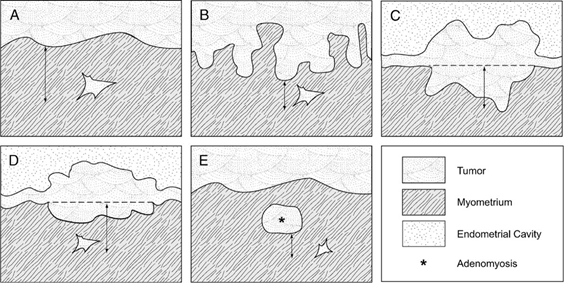 Figure 1. Schematic of measurement of depth of invasion in (A) tumor with a regular interface; (B) tumor with an irregular endomyometrial interface; (C) and (D) tumor with an exophytic growth; (E) tumor arising from adenomyosis. From Ali A, Black D, Soslow RA. Difficulties in assessing the depth of myometrial invasion in endometrial carcinoma. Int J Gynecol Pathol. 2007;26:115-123. Copyright © 2007, Wolters Kluwer Health. Reproduced with permission.ReferencesAli A, Black D, Soslow RA. Difficulties in assessing the depth of myometrial invasion in endometrial carcinoma. Int J Gynecol Pathol. 2007;26:115-123.Singh N, Hirschowitz L, Zaino R et al. Pathologic prognostic factors in endometrial carcinoma (other than tumor type and grade). Int J Gynecol Pathol. 2019;38(suppl 1):S93-S113.F. Lower Uterine Segment Involvement The prevalence of Lynch syndrome in patients with LUS endometrial carcinoma (29%) has been reported to be much greater than that of the general endometrial cancer patient population (1.8%) or in endometrial cancer patients younger than age 50 years (8% to 9%).1ReferencesWestin SN, Lacour RA, Urbauer DL, et al. Carcinoma of the lower uterine segment: a newly described association with Lynch syndrome. J Clin Oncol. 2008;26:5965-5971.G. Cervical InvolvementThe American Joint Committee on Cancer (AJCC)/FIGO staging system considers stage II disease only when cervical stromal involvement is seen. Involvement of the surface endocervical epithelium and/or endocervical glands (by either direct extension or drop metastases) does not have any prognostic significance and is not T2/Stage II.H. Peritoneal Washings or Ascites Fluid The prognostic significance of presence of tumor cells in peritoneal washings or ascites fluid is controversial. There are studies that indicate either a worse prognosis or no alteration of prognosis on the basis of positive cytology. Consequently, staging systems no longer utilize positive cytology to alter stage. When collected, however, cytology results should be reported.I. Lymphovascular InvasionPresence or absence of LVSI should be recorded in the pathology report. Before diagnosing LVSI, mimics should be excluded, such as retraction, MELF pattern of invasion, and artifactual displacement of tumor cells. Immunohistochemistry is of limited use in the identiﬁcation of LVSI. The presence of actual tumor emboli within the vessels is required for a diagnosis of LVSI. Studies have shown extensive LVI to be a strong independent prognostic factor for pelvic regional recurrence, distant recurrence, and overall survival. When present, extent of LVSI may be semi-quantiﬁed as low (less than 3 vessel involvement) or as extensive (greater than or equal to 3-vessel involvement).1,2 The location of LVI (eg, deep myometrial, cervical, adnexal, parametrial, etc.) may allow future studies to assess their signiﬁcance.3ReferencesWiner I, Ahmed QF, Mert I. Significance of lymphovascular space invasion in uterine serous carcinoma: what matters more; extent or presence? Int J Gynecol Pathol. 2015;34:47-56.Bosse T, Peters EE, Creutzberg CL, et al. Substantial lymphvascular space invasion (LVSI) is a signiﬁcant risk factor for recurrence in endometrial cancer—a pooled analysis of PORTEC 1 and 2 trials. Eur J Cancer. 2015;51:1742-50.Singh N, Hirschowitz L, Zaino R, et al. Pathologic prognostic factors in endometrial carcinoma (other than tumor type and grade). Int J Gynecol Pathol. 2019;38(suppl 1):S93-S113.J. MarginsThe parametrial/paracervical soft tissue and the vaginal cuff are the only true margins in total hysterectomy specimens. These margins should be reported if the cervix and/or parametrium/paracervix is involved by carcinoma. If not, reporting the status of the vaginal and parametrial margins in a hysterectomy specimen is optional.K. Pathologic Stage ClassificationThe TNM staging system for endometrial cancer endorsed by the AJCC and the UICC1,2, and the parallel system formulated by FIGO3 are recommended.According to AJCC/UICC convention, the designation “T” refers to a primary tumor that has not been previously treated. The symbol “p” refers to the pathologic classification of the TNM, as opposed to the clinical classification, and is based on gross and microscopic examination. pT entails a resection of the primary tumor or biopsy adequate to evaluate the highest pT category, pN entails removal of nodes adequate to validate lymph node metastasis, and pM implies microscopic examination of distant lesions. The referring physician usually carries out clinical classification (cTNM) before treatment during initial evaluation of the patient or when pathologic classification is not possible.Pathologic staging is usually performed after surgical resection of the primary tumor. Pathologic staging depends on pathologic documentation of the anatomic extent of disease, whether or not the primary tumor has been completely removed. If a biopsied tumor is not resected for any reason (eg, when technically infeasible) and if the highest T and N categories or the M1 category of the tumor can be confirmed microscopically, the criteria for pathologic classification and staging have been satisfied without total removal of the primary cancer.TNM DescriptorsFor identification of special cases of TNM or pTNM classifications, the “m” suffix and “y,” “r,” and “a” prefixes are used. Although they do not affect the stage grouping, they indicate cases needing separate analysis.The “y” prefix indicates those cases in which classification is performed during or after initial multimodality therapy (ie, neoadjuvant chemotherapy, radiation therapy, or both chemotherapy and radiation therapy). The cTNM or pTNM category is identified by a “y” prefix. The ycTNM or ypTNM categorizes the extent of tumor actually present at the time of that examination. The “y” categorization is not an estimate of tumor before multimodality therapy (ie, before initiation of neoadjuvant therapy).The “r” prefix indicates a recurrent tumor when staged after a documented disease-free interval and is identified by the “r” prefix: rTNM.The “a” prefix designates the stage determined at autopsy: aTNM.T Category ConsiderationsIt is important to note that in endometrial cancer, as in cancer of other organs, the validity of T stage depends upon the adequacy and completeness of the surgical staging.N Category ConsiderationsIsolated tumor cells (ITCs) are single cells or small clusters of cells not more than 0.2 mm in greatest dimension. Lymph nodes or distant sites with ITCs found by either histologic examination (eg, immunohistochemical evaluation for cytokeratin) or non-morphological techniques (eg, flow cytometry, DNA analysis, polymerase chain reaction [PCR] amplification of a specific tumor marker) should be so identified. There is currently no guidance in the literature as to how these patients should be coded; until more data are available, they should be coded as “N0(i+)” with a comment noting how the cells were identified.Sentinel nodes should be sliced at 2.0 mm intervals. The sentinel nodes should undergo ultrastaging; currently, there is no universal ultrastaging protocol. However, all institutions undertaking sentinel lymph node examination should have a standard procedure in place for sentinel lymph nodes. Protocols used at the 2 largest cancer centers in the United Stated are as follows: Memorial Sloan Kettering Cancer Center Protocol4: If the initial H&E-stained slide is negative for carcinoma and the endometrial cancer is myo-invasive or associated with vascular/lymphatic invasion, 2 additional levels at 50 µm apart are examined, at each level 2 slides are obtained, one for H&E and the second for keratin cocktail IHC if the H&E-stained slide is negative.The University of Texas M.D. Anderson Cancer Center Protocol5:  If the H&E-stained slide is negative for tumor, 3 consecutive sections at 250 µm into the paraffin block are obtained (one for H&E and one of the remaining 2 is to be used for keratin cocktail IHC if the additional H&E-stained slide is negative).There is little data to assign risk for nonsentinel lymph node metastasis based on the size of the metastasis in the sentinel lymph node. However, the size criteria for micrometastasis and macrometastasis is adopted from the experience in breast carcinoma. Micrometastasis is defined as a metastasis measuring greater than 0.2 mm but less than 2 mm.M Category ConsiderationsMetastases to the intrapelvic peritoneum, that do not extend beyond the pelvic brim, are considered T3 and not M1 disease. Metastases confined to the pelvic serosa, vagina or adnexas are excluded from M1 categorization. Distant metastases are required to be beyond the pelvic brim. It may be necessary to confer with the surgeon to determine the appropriate stage.Primary Tumor (T)	FIGOT Category	Stage	DefinitionT1	I	Tumor confined to corpus uteriT1a	IA 	Tumor limited to endometrium or invades less than one-half of the myometriumT1b	IB	Tumor invades one-half or more of the myometriumT2	II 	Tumor invades stromal connective tissue of the cervixT3	III	Tumor involving serosa, adnexa, vagina, or parametrium, ie, local and/or regional spread as specified in T3a and T3b, and in FIGO IIIA and IIIBT3a	IIIA 	Tumor involving the serosa and/or adnexa (direct extension or metastasis) T3b	IIIB 	Vaginal involvement (direct extension or metastasis) or parametrial involvementT4#	IVA	Tumor invading bladder mucosa# and/or bowel mucosa## Tumor must involve the mucosal surface; Presence of bullous edema is not sufficient evidence to classify a tumor as T4. Regional Lymph Nodes (N):# TNM Staging System 	FIGON Category	Stage	DefinitionNX		Regional lymph nodes cannot be assessedN0		No regional lymph node metastasisN0(i+)		Isolated tumor cells in regional lymph node(s) no greater than 0.2 mmN1	IIIC1	Regional lymph node metastasis to pelvic lymph nodesN1mi#	IIIC1	Regional lymph node metastasis (greater than 0.2 mm but not greater than 2 mm in diameter) to pelvic lymph nodesN1a	IIIC1	Regional lymph node metastasis (greater than 2 mm in diameter) to pelvic lymph nodesN2	IIIC2	Regional lymph node metastasis to para-aortic lymph nodes with or without positive pelvic lymph nodesN2mi#	IIIC2	Regional lymph node metastasis (greater than 0.2 mm but not greater than 2 mm in diameter) to para-aortic lymph nodes, with or without positive pelvic lymph nodesN2a	IIIC2	Regional lymph node metastasis (greater than 2 mm in diameter) to para aortic lymph nodes, with or without positive pelvic lymph nodes# Regional lymph nodes include the pelvic, obturator, internal iliac (hypogastric), external iliac, common iliac, para-aortic, presacral, and parametrial lymph nodes. Even one metastasis >2.0 mm would qualify the classification as pN1a and pN2a.Distant Metastasis (M): TNM Staging System	FIGOM Category	Stage	DefinitionM0		No distant metastasisM1	IVB	Distant metastasis (includes metastasis to abdominal lymph nodes [other than para-aortic], and/or inguinal lymph nodes, intraperitoneal disease, lung, liver, or bone; excludes metastasis to vagina, pelvic serosa, or adnexa)# Regional lymph nodes include the pelvic, obturator, internal iliac (hypogastric), external iliac, common iliac, para-aortic, presacral, and parametrial lymph nodes. Even one metastasis >2.0 mm would qualify the classification as pN1a and pN2a.Distant Metastasis (M): TNM Staging System	FIGOM Category	Stage	DefinitionM0		No distant metastasisM1	IVB	Distant metastasis (includes metastasis to abdominal lymph nodes [other than para-aortic], and/or inguinal lymph nodes, intraperitoneal disease, lung, liver, or bone; excludes metastasis to vagina, pelvic serosa, or adnexa)ReferencesAmin MB, Edge SB, Greene FL, et al, eds. AJCC Cancer Staging Manual. 8th ed. New York, NY: Springer; 2017.Brierley JD, Gospodarowicz MK, Wittekind C, et al, eds. TNM Classification of Malignant Tumours. 8th ed. Oxford, UK: Wiley; 2016.FIGO Cancer Report. Cancer of the corpus uteri. Int J Gynecol Obstet. 2018;143(suppl 2):37-50.Abu-Rustum NR. Sentinel lymph node mapping for endometrial cancer: a modern approach to surgical staging. J Natl Compr Canc Netw. 2014;12:288-97.Euscher E, Sui D, Soliman P, et al. Ultrastaging of sentinel lymph nodes in endometrial carcinoma according to use of 2 different methods. Int J Gynecol Pathol. 2018;37:242-251.L. Additional FindingsAtypical Hyperplasia/Endometrioid Intraepithelial Neoplasia1,2,3It is essential to see a crowded architecture of cytologically altered glands that are distinct from both the background architecture and cytology of adjacent or entrapped normal glands from low power. The volume of crowded glands exceeds that of the stroma. In addition, there is nuclear atypia in the form of nuclear enlargement, pleomorphism, rounding, loss of polarity, and nucleoli.1 A size of at least 1.0 mm is recommended. Loss of immunoreactivity for PTEN, PAX2, or mismatch repair proteins may be a helpful diagnostic tool.3 Common mimics such as metaplasia, basalis, polyp, or dys-synchronous-phase endometrium must be excluded.Proposed criteria distinguishing Well-Differentiated Endometrioid Endometrial Adenocarcinoma from EIN or Atypical Endometrial HyperplasiaIrregular infiltration of myometrium associated with an altered fibroblastic stroma (desmoplastic response), or Confluent glandular pattern (cribriform growth, or complex folded mazelike epithelium), or Solid non-squamous epithelial growthReferencesMatias-Guiu X, Oliva E, McCluggage WG, et al. Tumours of the uterine corpus. In: WHO Classification of Tumours Editorial Board. Female genital tumours [Internet]. Lyon (France): International Agency for Research on Cancer; 2020 [cited 2020 Nov 20]. (WHO classification of tumours series, 5th ed.; vol. 4). Available from: https://tumourclassification.iarc.who.int/chapters/34.Mutter GL, Baak JP, Crum CP, et al. Endometrial precancer diagnosis by histopathology, clonal analysis, and computerized morphometry. J Pathol. 2000;190:462-9.Chapel DB, Patil SA, Plagov A. Quantitative next-generation sequencing-based analysis indicates progressive accumulation of microsatellite instability between atypical hyperplasia/endometrial intraepithelial neoplasia and paired endometrioid endometrial carcinoma. Mod Pathol. 2019;32:1508-1520.ProcedureDescriptionHysterectomyTumor TypeDescriptionCarcinomaIncludes carcinomas, carcinosarcomas (malignant mixed Müllerian tumor) and neuroendocrine carcinomas arising in the endometriumProcedureEndometrial biopsyEndometrial curettagePrimary resection specimen with no residual cancer (eg, following previous biopsy or curettage)Cytologic specimensTumor TypeCarcinomas arising in the uterine cervix (consider the Uterine Cervix protocol)Uterine sarcoma, including adenosarcoma (consider the Uterine Sarcoma protocol)Lymphoma (consider the Hodgkin or non-Hodgkin Lymphoma protocols)